Обособленное структурное подразделениемуниципального бюджетного дошкольного образовательного учреждениядетского сада № 7 «Жемчужинка» - детский сад «Росинка»Конспект ООД по патриотическому воспитанию:«Малая родина»в младшей группе                                                    воспитатель: Склярова А. О.                                           х. Объединённый 2024 год.
Цель:
Формирование элементарного представления воспитанников о малой Родине – хуторе Объединенном и своей семье.
Задачи: Формировать патриотические чувства. Знакомить сдостопримечательностями родного края. Активизировать словарь детей на основе углубления знаний о своей семье. Развивать навыки речевого общения, умения воспринимать на слух читаемый текст. Совершенствовать фонематический слух.
 Совершенствовать умение путём аппликации составлять коллективную композицию.
 Воспитывать патриотизм, любовь к Родине.
Оборудование:
газета, клей, картинки домов, кисти, бумажное сердце.
                                                     Ход занятия.
Воспитатель обращает внимание детей на «волшебное сердечко».
Воспитатель.- Посмотрите, это сердечко непростое, а волшебное.
Я предлагаю взять его  в руки и передавать друг другу, называя свое имя и фамилию.
С помощью сердечка мы сможем передать друг другу хорошее настроение.
Игра «Давайте познакомимся».
Воспитатель :– Дети, каждый из вас называет своё имя и фамилию.
-Кто же вам дал имя и фамилию? 
-А когда родители дали их вам? 
Воспитатель: - Правильно. У каждого человека есть день рождения, а у чего ещё может быть день рождения? (Ответы: у книг, машин, городов, посёлков)
Воспитатель: – Верно. Свой день рождения есть у книги, игрушки, дома, посёлка, даже у целого города. Им, как и людям дают «имена».
Воспитатель: - У каждого человека есть Родина – страна, где он живёт. Как называется наша страна? (Ответы: Россия)
-А как называют жителей нашей страны? (Россияне)
Воспитатель: -Правильно, ребята, мы с вами живем в стране, у которой удивительное имя-Россия.Давайте все вместе повторим это красивое имя- Россия. (Дети повторяют)Воспитатель: -Много красивых стран есть на Земле, везде живут люди, но Россия- необыкновенная страна, потому что она - наша Родина.Воспитатель: -Ребята, как вы думаете, что означает слово Родина? (ответы детей)Воспитатель: -Родина - значит родная. Родина - это место, где мы родились, это наша страна, наш город, улица, где мы живем, детский сад, наш дом, наши родные. Родина - это все, что нас окружает. Родина у каждого человека одна. Ее нужно любить, беречь ее природу, защищать.Вы еще маленькие, но уже сейчас многое можете сделать, чтобы Родина стала еще краше. Как вы думаете,  как можно помочь нашей Родине?  (ответы детей - не мусорить на улице,  не ломать ветки деревьев,  кустарников, не топтать газоны, любить своих близких, дружить с ребятами в детском саду, не ссориться).Воспитатель: У каждой страны, и у России тоже есть свой флаг. Посмотрите на него (обращаю внимание детей на флаг России). Он прямоугольной формы и состоит из 3-х полос. Верхняя полоса - белая. Что она вам напоминает? (ответы детей)Воспитатель: Она напоминает нам о русской зиме, снеге, о белых березах, о ромашках. На что похожа синяя полоса? (ответы детей).-Правильно, ребята, она похожа на синее небо, синие реки и моря.Воспитатель: красный цвет на Руси считался самым красивым. Это цвет тепла и радости, цветущих цветов.- А сейчас я предлагаю вам, ребята поиграть. Проводится игра «Собери флаг».
Воспитатель: ребята послушайте стихотворение и скажите о чем оно? Родная земляХолмы, перелески,
Луга и поля —
Родная, зелёная
Наша земля.
Земля, где я сделал
Свой первый шажок,
Где вышел когда-то
К развилке дорог.
И понял, что это
Раздолье полей —
Частица великой
Отчизны моей.Воспитатель – А кто знает как называется наш хутор?
Воспитатель - У нас в хуторе много разных зданий, я вам буду загадывать загадки, а вы попробуйте отгадать.

В этом домике врачи.
Ждут людей, чтоб их лечить. 
Всем они помочь, готовы - 
Отпускают лишь здоровых. (Фап)
Стоит весёлый, светлый дом.
Ребят проворных много в нём.
Там пишут и считают, 
Рисуют и читают. (школа) Это что за чудный дом?
Сто детишек в доме том,
Дом детишкам очень рад.
Что же это?…(детский сад)Ты можешь здесь купить конверт.
Послать посылку срочно.
Всем передать большой привет.
Ведь это здание - … (почта) Если холодильник пуст,
Закончились продукты.
Ты сюда входи скорее.
И бери корзину,
Покупай, что повкуснее.
В нашем…(магазине) Имя девичье носила 
И врага огнём косила, 
Вражьи замыслы поруша, Легендарная ... («Катюша»)

Воспитатель: - Молодцы. Все загадки отгадали. Воспитатель: – а теперь вставайте в круг и повторяйте за мной.

Физминутка Мы по улице идем (маршируют) 
Звонко песню мы поем (ля-ля-ля) 
Мы по улице шагаем (маршируют) 
Ноги ровно поднимаем 
Делай шаг – раз, два 
Взмах руками – три, четыре 
Повернулась голова 
Руки вверх и ноги шире 
Прыгнем вместе высоко 
И побегаем легко!Воспитатель:
Вот мы с вами и прошли по улицам нашего Хутора.  Какие вы молодцы, так много знаете о своей родине. Очень хочется рассказать вашим родителям, что вы тоже знаете о нашем хуторе. Помогите мне, пожалуйста, сделать для них газету. У вас здесь и картинки есть, и бумага, и клей. Дети выполняют коллективную работу «Наш хутор».
Воспитатель: - Спасибо ребята. Замечательно получилось. 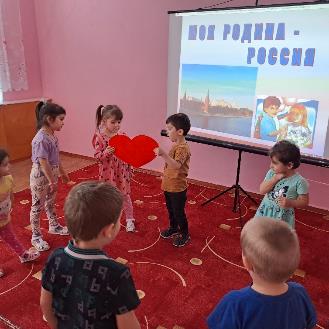 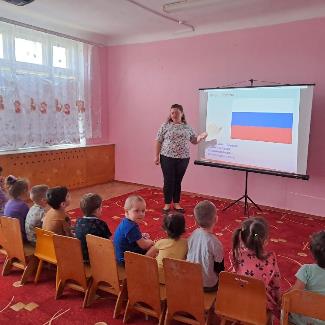 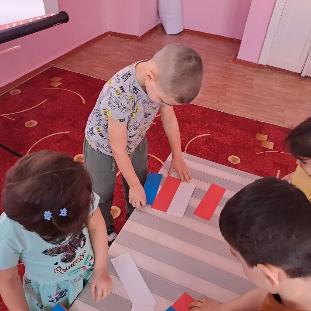 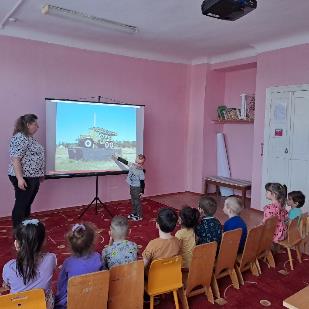 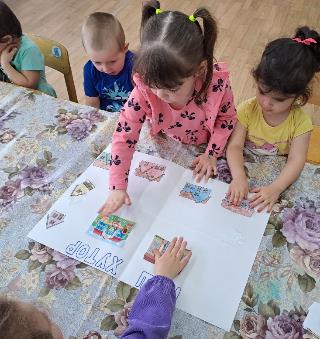 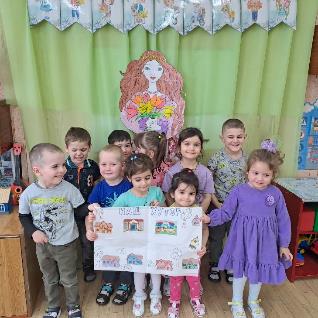 